třída:										jméno:EVROPSKÉ STÁTYVypište VŠECHNY státy Evropy a napište k nim hlavní města (46).Do mapy zapište všechny státy Evropy (stačí pouze čísla z předchozí tabulky).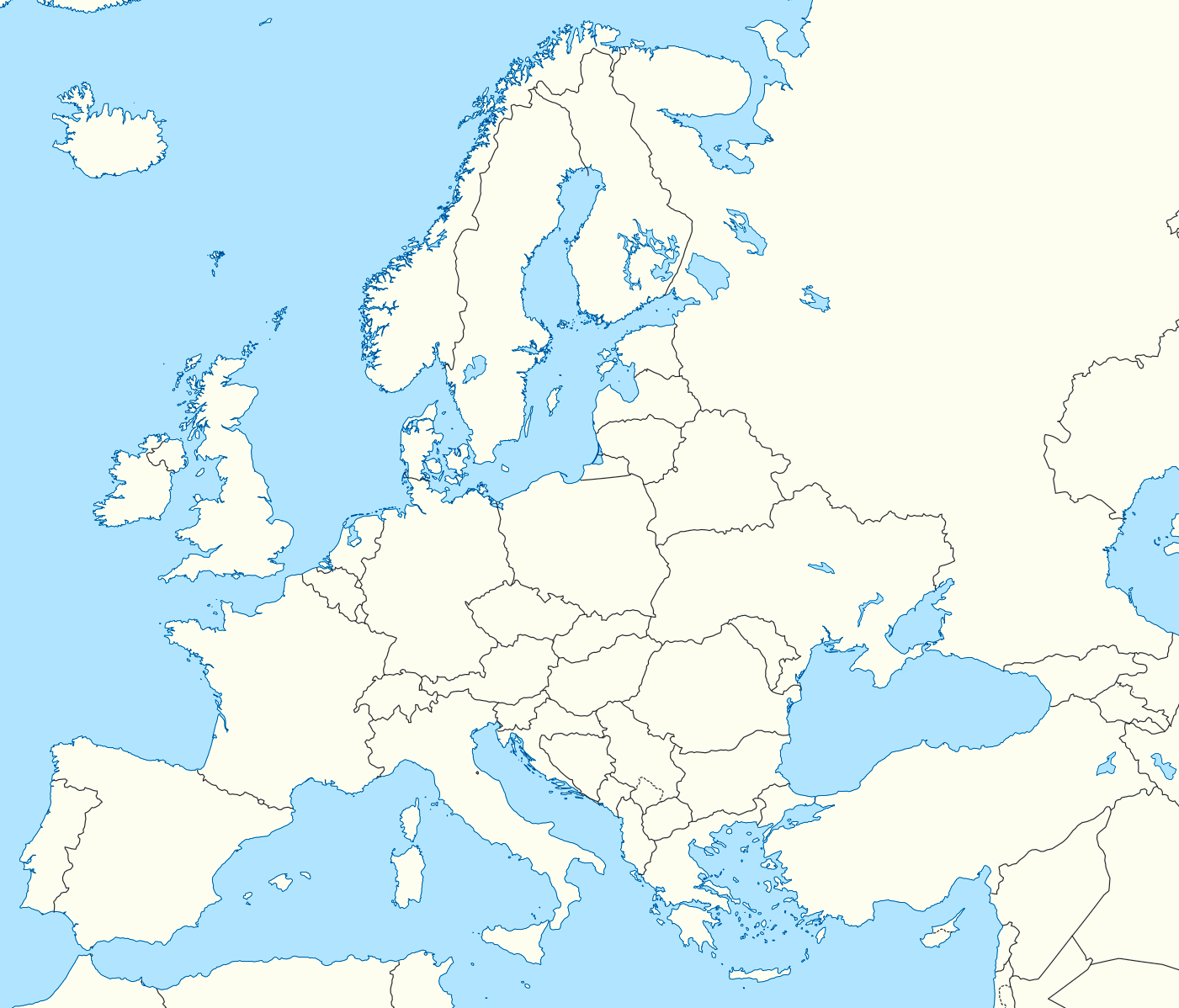 STÁTMĚSTOSTÁTMĚSTO1.24.2.25.3.26.4.27.5.28.6.29.7.30.8.31.9.32.10.33.11.34.12.35.13.36.14.37.15.38.16.39.17.40.18.41.19.42.20.43.21.44.22.45.23.46.